De Deugd van MeiDe deugd van de maand is een maandelijks terugkerende actie van Ro CelloDoe iets goeds voor een ander en win een schaaltje heerlijke bonbons gratis thuis bezorgd!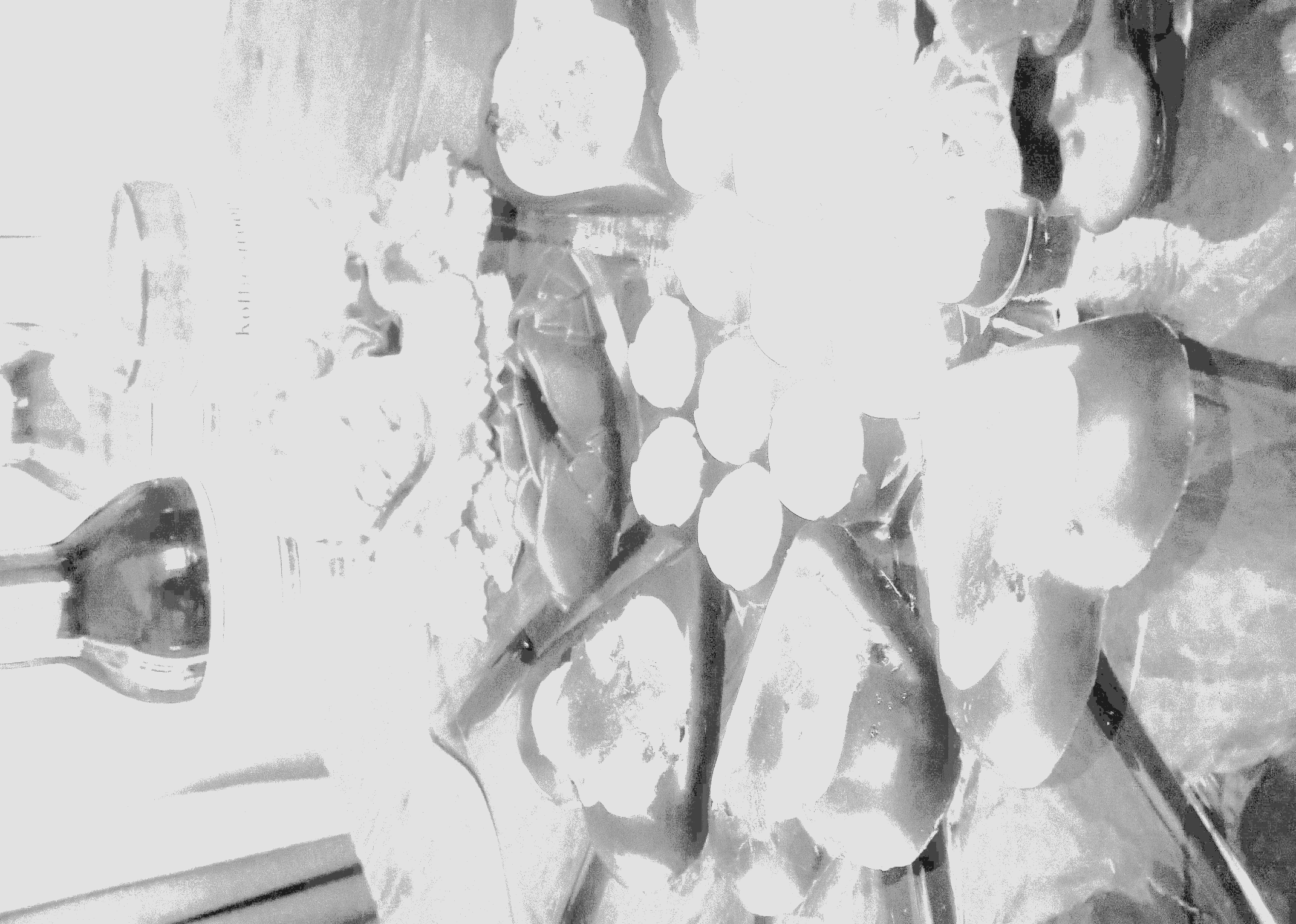 Iets goeds doen voor een ander hoeft niet groots en meeslepend te zijn  Zorg, aandacht en behulpzaamheid is soms al heel betekenisvolWees creatief en leef je in, in de situatie van een anderIn de geest van Lao Tzu is een goede daad ook verrijkend voor je zelf en daar is niets op tegenDe meest treffende deugd van de maand wordt beloond met een mooi schaaltje heerlijke bonbons naar keuze ( zie de foto’s op de website ) geheel gratis thuisbezorgd!Voor De Deugd van Mei inzenden uiterlijk 31 mei op trrocello@gmail.comDe deelnemers aan de actie sturen uiterlijk op de laatste dag van de maand een beschrijving van hun deugd ( liefst voorzien van een getuigenis, foto o.i.d. ) , naar trrocello@gmail.comPublicaties op de website van Ro Cello geschiedt alleen met instemming van de deelnemersDe winnaar(s) van De Deugd van de Maand krijgen per ommegaande bericht en ontvangen hun beloning voor de 15e van de volgende maandOver de beoordeling en toekenning van de beloning is geen correspondentie mogelijkDe producten op de website van ro-cello.com zijn niet te koopDeze producten worden toegekend aan mensen die deugdelijkheid op een menslievende en creatieve wijze hebben vorm gegevenBij bepaalde producten en in bepaalde situaties ( bijvoorbeeld bij Party-Catering ) kan het zijn dat in overleg een kostprijs in rekening wordt gebrachtKlik op de foto voor de details en de voorwaarden